A harvest of multicoloured crochet mice, to decorate a clock, a nursery or a craft room, or to use individually as a toy. and  DK mercerised cotton  For help choosing alternative yarn and hooks see the blog post http://planetpenny.co.uk/2012/07/11/size-matters/ N.B. Crochet terms differ between countries.  This pattern is written using British crochet abbreviations;                                   ch = chain, ss = slipstitch, dc = double crochet (UKdc2tog = double crochet 2 stitches together (decrease stitch)conversionUK to US Crochet Terms for Patterns - EasyCrochet.comStart with the tail, leaving enough spare yarn at the end to thread on a needle so you can fix the tail safely with a couple of stitches. Make 22 ch. Turn and ss in each st to end. Make 2 ch. (as you work, make sure the tail is on the outside!)Now make one in every colour! 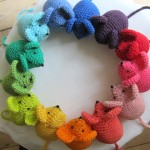 Body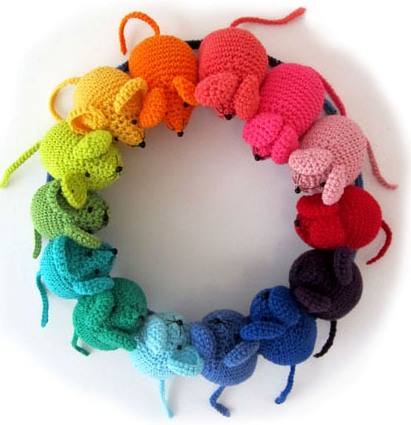 Round 1In 2nd st from hook,  make 6 dcRound 2starting with 1st dc to make a circle, work 2 dc into each st  (12 st)Round 3*1dc in next st, 2dc in next st; rep from * to end (18 st)Round 4*1dc in next 2st,2 dc in next st; rep from * to end (24 st)Round 5*1dc in next 3 st, 2 dc in next st; rep from * to end (30 st)Round 6*1dc in next 4 st, 2 dc in next st; rep from * to end (36 st)Rounds 7 – 131dc in each stRound 14*1dc in next 4 st, dc2tog; rep from * to end (30 st)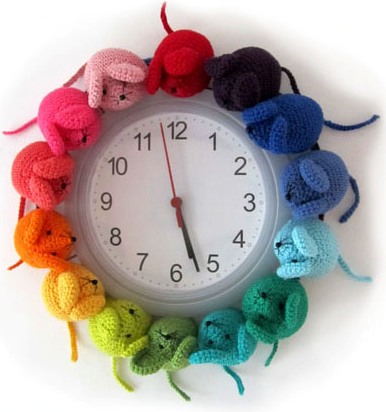 Round 15* 1dc in next 3 st, dc2tog; rep from * to end (24 st)Round 161dc in each stRound 171dc in next 2 st, dc2tog; rep from * to end (18 st)Round 181dc in each stRound 191dc in next st, dc2tog; rep from * to end (12 st)Stuff bodyRows 20-211dc in each stLast round Miss 1st st, 1dc in next st, rep from* until opening is closed. Fasten off and stitch in end.Ears Round 1Make 2ch, working into 2nd ch from hook make 6dc.Rounds 2-3as Body pattern (18 st)Round 41 dc in each st, fasten off leaving a tail for stitching.Sew on ears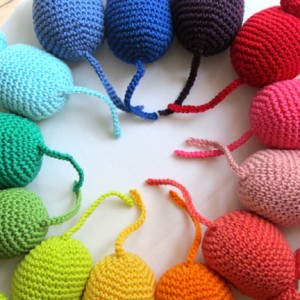 Eyes & NoseUsing black thread sew on black beads for the nose and eyesand embroider the whiskers.N.B. If making for a baby, small child or pet, omit the beads and embroider the features